Reading Card Symbols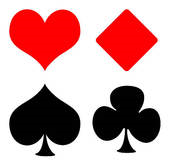 For Family and FriendsWritten by:                              	Everybody has a deck of cards in their home. We use the cards to play games and have fun. But a lot of people don’t realize how mystical a deck of cards actually is. A deck of cards is a magical thing and it is tied into the moments of our life in some very interesting and amazing ways. A deck of cards has a lot of interesting properties that tie into the calendar year. Here are a few interesting ways that cards tie into the very year that we base our whole life on.There are 52 cards in a deck and 52 weeks in a year.There are 4 suits in a deck of cards and 4 seasons in a year.There are 13 cards in each suit and 13 lunar cycles in a year. (Full and new moons.)If you divide 7 (days of the week) into 364 (days of the year) = 52.It is not surprising, once we realize such interesting facts, that something else is going on here than just a simple toy. That is why people called Cartomancers (people who read regular playing cards) have used the cards to read the future or divine personality traits about others.The numbers of the cards are very special and each number has a special meaning. A card reader will interpret the card numbers and use their individual intuition to find meanings between the number of the card and the suit that is on that card.The reader finds connections between those two symbols and then interprets it using their knowledge of card meanings and their own intuition. The reader not only gets information off the card but their intuition will pick up clues and other pieces of information from the person they are reading as well.A good card reader knows their cards very well. They always use the same deck of cards for their readings. A good reader may borrow a deck of cards from a friend to do a reading but they always do better with their special deck that they have set aside for that purpose.In this magical booklet we will look at the cards and discuss some of the possible meanings of the cards. You can have a family member pick a few cards and with the help of this book you will be able to look up the meanings. You can be a card reader with the help of this little book.Of course, to be a great card reader you will need the help of a professional. But as a very basic starters guide this book will help you learn a little bit about this ancient art!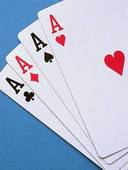 The AcesThe Ace of Hearts: A new beginning of love and romance.The Ace of Spades: A new beginning of hard work and responsibility.The Ace of Diamonds: A new beginning of money and opportunities.The Ace of Clubs: A new beginning of new friendships and relationships.THE NUMBER 2The Two of Hearts: Good communication between love ones.The Two of Spades: Cooperation at work between a boss and yourself or client.The Two of Diamonds: A gift coming from someone who loves you.The Two of Clubs: A miscommunication between yourself and a friend.THE NUMBER THREEThe Three of Hearts: Finding a creative way to surprise a lover.The Three of Spades: Work will become a lot more fun and exciting.The Three of Diamonds: Using your creativity to make more money.The Three of Clubs: A friend is having a new baby or has had a new baby.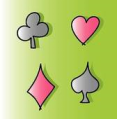 THE NUMBER FOURThe Four of Hearts: Relationship will become more stable.The Four of Spades: Work will become an easier place to be.The Four of Diamonds: Finances will become more stable and dependable.The Four of Clubs: A problem in friendship will resolve itself.THE NUMBER FIVE	The Five of Hearts: Your love life will become more chaotic.	The Five of Spades: Work will become harder and a little unpredictable.	The Five of Diamonds: Be careful with money right now and save.	The Five of Clubs: Close friends will act in an unpredictable manner.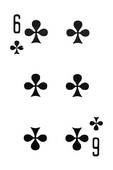 THE NUMBER SIX	The Six of Hearts: Concentrate on loving those at home at this time.The Six of Spades: Work will start interfering with your home life.The Six of Diamonds: Money will start becoming stressful in your family.The Six of Clubs: Concentrate on relationships with family members now.THE NUMBER SEVENThe Seven of Hearts: Concentrate on spiritual matters right now and you will love life.The Seven of Spades: Think about the things that will make work better.The Seven of Diamonds: Focus your attention on money matters right now.The Seven of Clubs: Focus on the best way to make your family relationships better.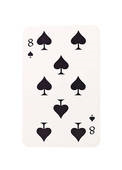 THE NUMBER EIGHT	The Eight of Hearts: Money is really important to you right now and it will come your way.The Eight of Spades: Work will become more successful for you right now.The Eight of Diamonds: Money will come your way so look for it!The Eight of Clubs: Your family will help you when it comes to finances.THE NUMBER NINEThe Nine of Hearts: This is the time to do some charitable work.The Nine of Spades: A co-worker needs some compassion and help at this time.The Nine of Diamonds: This is the time to give to charity and to share your heart.The Nine of Clubs: Someone in your family needs some help right now.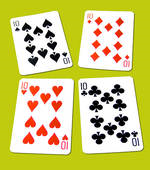 THE NUMBER TENThe Ten of Hearts: Money problems are coming to an end right now.The Ten of Spades: Work issues will be working themselves out right now.The Ten of Diamonds: Financial difficulties will finally be resolved.The Ten of Clubs: A misunderstanding in your family will come to an end.The royal cards almost always represent people in you and the person you are reading for. The jacks are young men or women, the Queens are usually a woman who is older than the person receiving the reading, and the Kings are an older man.The Jack of Hearts: A young person who is very emotional and a little high strung.The Jack of Spades: A young person who is very dependable.The Jack of Diamonds: A young person who not very good with money.The Jack of Clubs: A young person who sometimes is not very responsible when it comes to family responsibilities.The Queen of Hearts: An older lady who is very maternal and kind.The Queen of Spades: An older lady who is a very hard worker and very serious.The Queen of Diamonds: An older woman who is very good at making and earning money.The Queen of Clubs: An older woman who is rather stern and runs her family with an iron fist.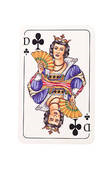 	The King of Hearts: An older man who tends to be very romantic.	The King of Spades: An older man who is a very hard worker and demands the same out of others.	The King of Diamonds: An older man who is very good with money and financial matters.	The King of Clubs: A very fatherly soul who loves his family.	Each of the above meanings were figured out by knowing what the numbers meant and then putting together the meaning of the seasons with them. The card meanings change and adapt in a reading by what cards surround them. The cards when taken all together form a story that the professional reader interprets and then tells the sitter.	This is a skill that takes years to learn well. You can practice this skill by learning the definitions given of the cards above plus the basic meanings of the numbers given below. Following the numbers there is another set of symbolic meanings given to the suits. This will help you in your personal study of the cards and the more that you study and practice the easier it will become.	That is the key to reading: practicing and study. The meanings of the numbers at a glance:ONE: This number represents the boss and someone who likes to be the center of attention. One also represents new beginnings and is a very masculine number. TWO: Cooperation is the main keyword to this number. It is the number of understanding and harmony. It is a feminine number. THREE: This is a number of creativity. It is a thoughtful number but it can be a very playful number at times. FOUR: This is the most stable number. It is very strong and trustworthy. It represents someone who has a strong foundation. FIVE:  This is the number of chaos and instability. It can be a reckless number. It craves adventure and can become bored easily.SIX: This is a number of nurturing and the love of home. It represents  a loving environment.SEVEN: This is a thoughtful number and it represents self reflection and meditation. It is also very spiritual.EIGHT: This is the number that craves fame, success, and money. It loves security.NINE: This is the number of charity, given, and caring for others. Nine never thinks of itself. TEN: This represents the end of something. But, in numerology every ending actually represents a new beginning. The number ten is tied into the number one (the number of new beginnings). If you add up the digits of 10 (1+0) you will get the number one and thus you will end up starting over again.	Each suit in a playing card represents a season and each has its own set of symbols. We will now look at the symbols that make up the fur suits in a deck of regular playing cards.CLUBS/SUMMER	The clubs represent summer and it has all of the inherent qualities that make up summertime. The clubs are the suit of passion and heat. The clubs represent the excitement that comes with discovering new things in life.	The clubs are also the social suit. It has to do with family, home life, and organizations. These organizations can be schools, social organizations, or even our jobs.HEARTS/SPRING	This is the suit of love and matters of the heart. Since this is tied into Spring it a suit of growth and beginning something fresh. This is also the suit of being emotional and it isn’t very logical by its very nature. 	This is the suit of sadness and broken hearts. When a lot of hearts show up in a reading it can represent chaos where their love life is concerned. It could also represent that they are just a much loved person depending on the number of the cards.SPADES/FALL	Spades is the suit of logic and thought. This suit represents what goes on between our ears. It can remind us that we need to think more or that we think too much. If you get a lot of spades it indicates that you think too much and now is the time for action and less thought.	Being that this suit is tied into Fall it represents endings and hibernation. It reminds us that sometimes it is best to let things go instead of letting things burn us up inside.DIAMONDS/WINTER	This is the suit of money and financial concerns. It can be a suit that brings a lot of anxiety to people. It often reminds people to be more frugal or more charitable depending what number it is tied to.	This is also the suit of health concerns. While you should never consult any oracle for health concerns (that is why we have doctors) this suit reminds us to take care of our health. It is also the suit of earthly concerns and those things we deal with everyday.	The real art of reading is taking all of these bits of information and trying to make sense of things. You need to take these two bits of information (Value and Suit) and put them together and try to make sense out of them.	For example, let us say we had a two of hearts. We know that twos have to do with cooperation and that hearts are emotional. One thing we might conclude is that we are being too emotional about a situation in our love life where communication is concerned. Now let us say that next to this card is a four of diamonds. The four is a number of stability and the diamonds are mostly about money.	Both of these cards together could represent that we need more cooperation when it comes to money matters. Once we get that under control then we will have more stability in our lives and there will be more stability in our relationship. 	When you add a third or fourth card to the same spread then you can start to see a story appear and it will make more and more sense. This might be very hard at first but the more you do it then the better you will get at it.	There are three ways that you can get better at this. First, keep a journal. Read your cards everyday and keep a written entry for each reading. Write down your thoughts and your feelings about each reading. I would only do this with three cards at a time to start out.	The second way is to bring the cards around with you everywhere you go. Shuffle them and become familiar with them. Create a bond between you and your cards. Put them in a silk carrying case and make them special. In fact, buy one deck of really nice cards and use only them for your readings for family and friends.	The third way is to visit a reader and receive several professional readings. Watching someone who is good at what they do can help you learn how to do the readings better. Plus, it can be very entertaining and informative for you in many other ways as well.	I would like to thank you for purchasing this booklet and I hope you found it useful. If you have any questions or concerns please read my bio and contact information on the last page.BIOGRAPHY AND CONTACT INFORMATION: